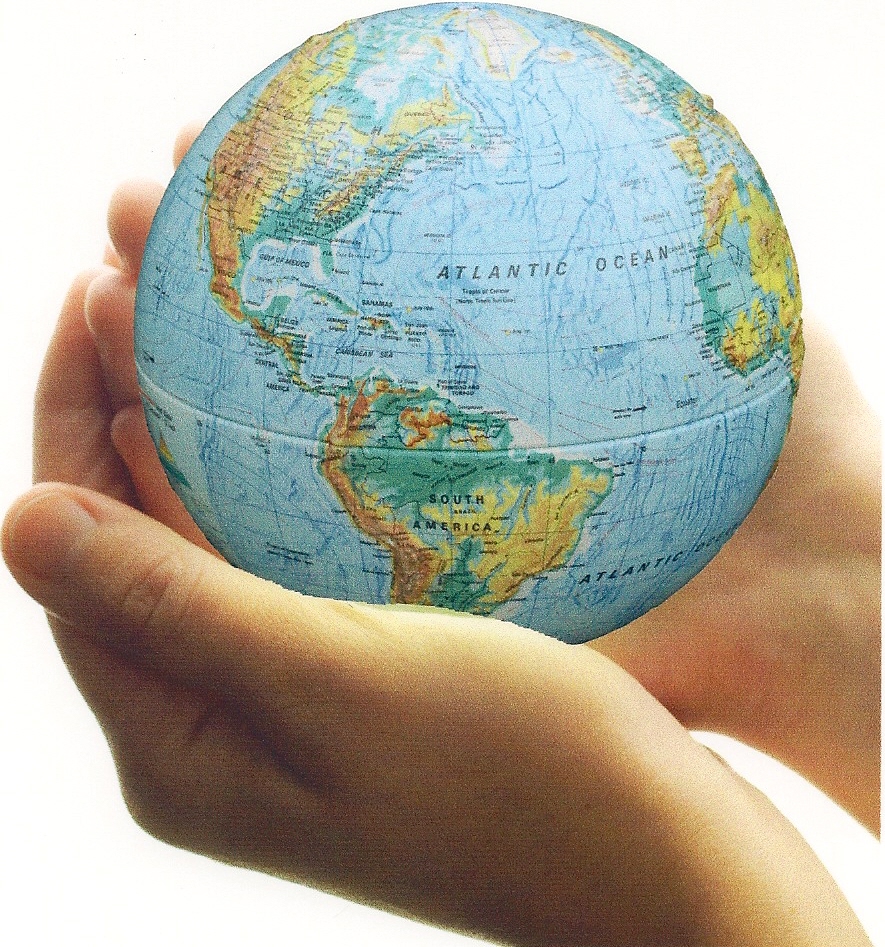 MAJOR WRITING ASSIGNMENT - MOVING FORWARDYour task is to make improvements to your original essay using the feedback provided to you. You will then have to incorporate two new argumentative paragraphs to your essay.Brainstorm ideas for new arguments. Think about the topics and issues we have explored since our initial attempt.	-Hitler as example of extreme ‘me’ society – extreme right wing	-Stalin as example of extreme ‘we’ society – extreme left wing	-Great depression as extreme capitalist (‘me’) era leading to the need for government intervention and support (social programs) (‘we’)	-environment – ‘me’ mentality of the capitalist world partly responsible for the environmental issues we face – Copenhagen conference – move to a global solution (‘we’)	-more arguments on the issue of healthcare – ‘Canadian Points of View’ website (access from instructions in Moodle)-case studies like Denmark who have found an interesting balance of ‘me’ and ‘we’ – Oprah clip – ‘happiest place on earth’.-others…You may need to re-work your introduction to include the new arguments you choose.VERY IMPORTANT!When you hand in your second attempt your must hand in the following:-original essay with feedback comments and rubric-original outline-essay growth plan-good copy of your new attempt